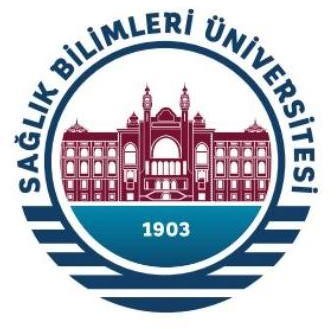 2021SAĞLIK BİLİMLERİ ÜNİVERSİTESİ YURT DIŞINDAN VEYA YABANCI UYRUKLU ÖĞRENCİ SEÇME VE YERLEŞTİRMEKILAVUZUNot-1: Üniversitemiz Yönetim Kurulunun 2021 YÖS Kılavuzunda yer alan Akademik Takvimde olağanüstü hallerde değişiklik yapma hakkı saklıdır.Not-2: Üniversitemiz tarafından yapılacak Mülakat Sınavı online (çevrimiçi) olarak Microsoft Teams uygulaması üzerinden yapılacaktır.Not-3: Dil (Türkçe/İngilizce/Arapça) Yeterlilik Sınavına ilişkin bilgiler Üniversitemiz resmi internet sayfasında paylaşılacaktır.İletişim:Tel	: (+90) 216 418 96 16Faks	: (+90) 216 418 96 20Web	: http://www.sbu.edu.trAdres : Sağlık Bilimleri Üniversitesi / Öğrenci İşleri Daire BaşkanlığıHamidiye Külliyesi, Selimiye Mah. Tıbbiye Cad. No:38, 34668 Üsküdar/İstanbulGENEL BİLGİLER, TEMEL İLKE VE KURALLARSağlık Bilimleri Üniversitesi (SBÜ) Yurt Dışından veya Yabancı Uyruklu Öğrenci Seçme ve Yerleştirme Mülakat Sınavı– SBÜYÖS2021, Üniversitemizde öğrenim görmek isteyen yurt dışından veya yabancı uyruklu öğrenci adaylarının girecekleri ve yerleştirilmeleri için yapılacak bir mülakat sınavıdır. Bu mülakat sınavı Sağlık Bilimleri Üniversitesi tarafından yapılacaktır. SBÜYÖS2021 Mülakat Sınavı Üniversitemiz tarafından 16-20 Ağustos 2021 tarihlerinde Türkiye saati ile 10.00 – 17.00 arasında online (çevrimiçi) olarak Microsoft Teams uygulaması üzerinden yapılacaktır.Bu kılavuz, 2021 – 2022 Eğitim ve Öğretim Yılı için Sağlık Bilimleri Üniversitesinde öğrenim görmek üzere başvurmak isteyen yurt dışından veya yabancı uyruklu adayların uymak zorunda oldukları kuralları kapsamaktadır.SBÜYÖS2021 Mülakat Sınavına giren adayların mülakat sınav sonuçları sadece başvuru yapılacak eğitim ve öğretim yılı için geçerlidir ve sonraki yıllara devredilemez.Üniversitemiz ile adaylar arasındaki haberleşmede, Latin harfleri ile Türkçe veya İngilizce kullanılır.SBÜYÖS2021 başvuru işlemleri 02-08 Ağustos 2021 tarihleri arasında online başvuru sistemi adresi olan http://basvuru.sbu.edu.tr üzerinden yapılacaktır.SBÜYÖS2021 başvuru ücreti, Üniversitemiz Strateji Geliştirme Daire Başkanlığı adına açılmış olan hesaba yatırılacak olup, banka dekontunun açıklama bölümüne “Ad Soyad” bilgisi yazılarak başvuru süresi içinde yatırılacaktır. “Ad Soyad” bilgisi eksik olan dekontlar işleme alınmayacaktır.Online Başvuru Sistemi üzerinden banka dekontu, kimlik kartının ön ve arka yüzlerinde yer alan kimlik bilgileri veya pasaportun kimlik bilgileri bulunan sayfanın resmi yüklenecektir.Mülakat Sınavına girecek adaylar, online başvuru sisteminden ulaşabilecekleri Mülakat Sınavına Giriş Belgesinin çıktısını yazıcıdan almak zorundadır. Adaylar, Mülakat Sınavı günü Sınava Giriş Belgesi ile pasaportlarını veya kimlik belgelerini yanlarında bulundurmak zorundadırlar.Mülakat Sınavı Giriş Belgesini kaybedenler, online başvuru sistemine tekrar giriş yaparak bu belgelerini yeniden çıkarabilirler.SBÜYÖS2021 Mülakat Sınav Sonuçları Üniversitemizde lisans ve/veya ön lisans düzeyinde öğrenim görmek isteyen öğrenciler için kullanılmakta olup transfer ve/veya lisansüstü öğrenim için dikkate alınmaz.SBÜYÖS2021 Mülakat Sınavına girmek için gelen adaylar, ikamet izni, barınma, geçim vb. ihtiyaçlarını kendileri karşılar.Adayların SBÜYÖS2021 Mülakat Sınavı için yatırmış oldukları başvuru ücretleri daha sonraki yıllara devredilemez. Başvuru ücretini yatırmayan adayın başvurusu kabul edilmez. Ücretini yatırdığı halde başvurmaktan vazgeçen, birden fazla ücret yatıran, başvurusu geçersiz sayılan, mülakat sınavına girmeyen veya giremeyen, mülakat sınavına alınmayan veya mülakat sınavından çıkarılan, mülakat sınavında başarı sağlayamayan veya mülakat sınavı geçersiz sayılan ve ücret gerektirmeyen bir işlem için ücret yatıran adayların ücretleri geri ödenmez. SBÜYÖS2021 Mülakat Sınavına başvurup da başvurusu kabul edilen ve hiçbir programa yerleşemeyen öğrencilerden boş kontenjanlara ikinci defa tercih yapmak isteyen adaylar başvuru ücreti yatırmayacaktır. Adaylar SBÜYÖS2021 Mülakat Sınav Ücreti dekontlarını başvuru sistemine yükleyecektir.Bu kılavuzda yer alan kurallar, kılavuzun yayım tarihinden sonra yürürlüğe girecek olup yasama, yürütme ve yargı organları ile Yükseköğretim Kurulu Başkanlığı, SBÜ Senato ve Yönetim Kurulu Kararları ile gerekli görüldüğü takdirde değiştirilebilir. Bu durumda izlenecek yol, SBÜ tarafından belirlenir. Bu kılavuzda belirtilmeyen durumlar için SBÜ Senatosu tarafından verilen kararlara göre işlem yapılır.SBÜYÖS2021 Kılavuzu Üniversitemiz Web sayfasında yayımlanacak olup, basımı ve dağıtımı yapılmayacaktır.BAŞVURU KOŞULLARIYurtiçinden ve yurtdışından SBÜYÖS2021 Mülakat Sınav başvurusu ve tercih işlemleri için Üniversitemizce YÖS Sınavları kabul edilen üniversitelerin 2021 Yılına ait YÖS sınav sonuçları (*), SAT I / II, ACT  (Yurt dışından öğrenci kabulü sırasında öğrenci başvurularının değerlendirilmesinde kullanılması önerilen ve Yükseköğretim Kurulu Başkanlığı  tarafından onaylanan ve iki yıllık geçerlilik süresi bulunan SAT I / II ve ACT sınav sonuçlarına sahip adayların 2021-2022 Eğitim Öğretim Yılı için bu belgeleriyle Üniversitemiz mülakat sınavına başvuru yapabilmeleri uygun görülmektedir.) sınav sonuçları ile uluslararası öğrenci kontenjanlarına başvuru yapılır. Başvurular http://basvuru.sbu.edu.tr adresinden yapılacaktır. Süresi içinde yapılmayan başvurular kabul edilmeyecektir.SBÜYÖS2021 Mülakat Sınavına Lise diploması ile yapılan başvurular kabul edilmeyecektir.Üniversite tarafından yapılan yerleştirme sonrasında bir programa kaydolmak için’deki koşullara sahip olunması zorunludur.Kayıt sırasında gerekli belgelerini sunamayan adayların Üniversiteye kayıtları kesinlikle yapılmaz.Adayların ortaöğrenimlerinin son sınıfında olmaları ya da mezun durumunda bulunmaları koşuluyla;Yabancı uyruklu olanların,Doğumla Türk vatandaşı olup da İçişleri Bakanlığından Türk vatandaşlığından çıkma izni alanlar ve bunların Türk vatandaşlığından çıkma belgesinde kayıtlı reşit olmayan çocuklarının Türk Vatandaşlığı Kanunu uyarınca Tanınan Hakların Kullanılmasına İlişkin Belge sahibi olduklarını belgeleyenlerin (5901 sayılı Türk Vatandaşlığı Kanununun 7. maddesinde “(1) Türkiye içinde veya dışında Türk vatandaşı ana veya babadan evlilik birliği içinde doğan çocuk Türk Vatandaşıdır.” Hükmü bulunmakta olup, yurt dışından kabul kontenjanlarına başvuracak adayların Türk Vatandaşlığı Kanunu incelemelerinde yarar bulunmaktadır),Yabancı uyruklu iken sonradan kazanılan vatandaşlık ile T.C. vatandaşlığına geçenlerin / bu durumdaki çift uyrukluların,01.02.2013 tarihinden önce yurt dışında ortaöğretime devam eden T.C. Uyruklu öğrencilerden ise ortaöğretiminin (lise) son üç yılını KKTC hariç yabancı bir ülkede tamamlayanlar (ortaöğretiminin (lise) tamamını KKTC dışında yabancı bir ülkedeki MEB nezdinde açılmış olan Türk okullarında tamamlayanlar dâhil),01.02.2013 tarihinden sonra yurt dışında ortaöğretime başlayan adayların yurt dışından kabul kontenjanlarına ortaöğretiminin (lise) tamamını KKTC hariç yabancı bir ülkede tamamlayanlar (ortaöğretiminin (lise) tamamını KKTC dışında yabancı bir ülkedeki MEB nezdinde açılmış olan Türk okullarında tamamlayanlar dâhil),KKTC uyruklu olup, KKTC’de ikamet eden ve KKTC’de ortaöğrenimini (lise) tamamlayan GCE AL sınav sonucuna sahip olanlar ile 2005 – 2010 tarihleri arasında diğer ülkelerdeki kolej ve liselere kayıt yaptırıp eğitim alarak GCE AL sınav sonucuna sahip olan veya sahip olacakların,başvuruları kabul edilecektir.Adaylardan;T.C. uyruklu olanların (ortaöğreniminin (lise) tamamını KKTC dışında yabancı bir ülkede tamamlayanlar hariç),KKTC uyruklu olanların (ortaöğreniminin tamamını (lise) KKTC liselerinde bitirip GCE AL sonucuna sahip olanlar ile 2005-2010 tarihleri arasında diğer ülkelerdeki kolej ve liselere kayıt yaptırıp eğitim alarak GCE AL sınav sonuçlarına sahip olan veya sahip olacaklar hariç),Yukarıda 2.1 maddesinin “b” bendinde tanımlanan doğumla ilk uyruğu T.C. olan çift uyrukluların (2.1 maddesinin “d” ve “e” bendindeki şartları sağlayanlar hariç),Uyruğundan birisi KKTC olan çift uyrukluların (ortaöğreniminin (lise) tamamını KKTC liselerinde bitirip GCE AL sonucuna sahip olanlar ile 2005-2010 tarihleri arasında diğer ülkelerdeki kolej ve liselere kayıt yaptırıp eğitim alarak GCE AL sınav sonuçlarına sahip olan veya sahip olacaklar hariç),Türkiye’deki büyükelçilikler bünyesinde bulunan okullar ile Türkiye’de bulunan yabancı liselerde öğrenimlerini gören T.C. uyruklu olan veya 2.1 maddesinin “b” bendinde tanımlanan doğumla ilk uyruğu T.C. olan çift uyrukluların,Türkiye’deki bir yükseköğretim kurumundan disiplin suçu nedeniyle çıkarma cezası alanlarla, önceki yıllarda katıldıkları ÖSYM veya ÜYÖS tarafından yapılan sınavlarda sahtekârlık yaptıkları saptananların,Fikir ve eylemleri ile T.C. aleyhine faaliyette bulunmuş veya T.C. vatandaşlığından bir yaptırım olarak çıkarılmış bulunan kişilerin,Başvuruları kabul edilmeyecektir. Bu adaylar mülakata girseler dahi aldıkları puanlar kendilerine bir hak sağlamayacaktır.ADAY BAŞVURU İŞLEMLERİAdaylar başvuru süresi içinde http://basvuru.sbu.edu.tr adresinden yeni kullanıcı kaydı oluşturup, ‘Kullanıcı Adı’ ve ‘Şifre’ bilgilerini elde edip başvuru formunu çevrimiçi (online) olarak dikkatle doldurmalıdır.Online başvuru sırasında istenen tüm belgeleri sisteme yüklemeyen adayların başvuruları ön değerlendirmeye alınmayacaktır.Başvuru formuna girilecek bilgilerdeki yanlışlıklardan doğacak sonuçların bütün sorumluluğu adaylara aittir. Formun kimlik ile ilgili bilgi alanlarına, adayın pasaportundaki kimlik bilgileri değiştirilmeden, kısaltma yapılmadan girilmelidir.Başvuru formunda istenilen e-posta, adayın kendisine ait olmalı ve her aday yalnız bir e-posta kullanmalıdır. Bu e-posta ile başka adaylar adına yazışma/işlem yapılmamalıdır.Online başvuru sırasında Ek-1’deki tabloda belirtilen kabul kriterlerine uygun Üniversitemizce YÖS Sınavları kabul edilen üniversitelerin 2021 Yılı YÖS sınav sonuç belgesi, ACT, SAT I / II belgesini sisteme yüklemeyen adayların başvuruları ön değerlendirmeye alınmayacaktır. Adayın kesin kayıt işlemleri online başvuru sırasında sisteme yüklenen belgelerin asılları ile yapılacaktır. Lise diploması ile yapılan başvurular kabul edilmeyecektir.Üniversitemizce YÖS Sınavları kabul edilen üniversitelerin 2021 Yılı YÖS sonuç belgesi başvuru sürecinde sisteme yüklenir. Ayrıca sınav sonuç belgelerinde doğrulama linki veya QR kodu bulunan aday öğrencilerin başvuruları kabul edilecektir. Üniversitemizce YÖS Sınavları kabul edilen üniversitelerin 2021 Yılına ait birden fazla YÖS sınav sonuç belgesine sahip adayların sadece bir tanesini sisteme yüklemesi gerekmektedir. EK-1’te belirtilen değerlendirme kabul kriterleri dışındaki sonuçlarla başvuru yapılamaz. Teknik sebeplerle YÖS sınav sonucunu sisteme yükleyemeyen adayların başvuru tarihi sona ermeden önce Öğrenci İşleri Daire Başkanlığına şahsen başvurması halinde ilgili başvuruda düzeltme yapılabilir. Başvuru tarihi sona erdikten sonra yapılan itiraz veya düzeltme talepleri dikkate alınmayacaktır.Başvuru formu üzerindeki ilgili alana, adayın elektronik ortama aktarılmış fotoğrafı eklenmelidir. Bu fotoğraf, Mülakat Sınavına Giriş Belgesi üzerinde yer alacağından, adayın kolaylıkla tanınmasını sağlayacak şekilde ön cepheden ve son altı ay içinde çekilmiş olmalıdır. Sınav günü bu fotoğrafta adayın tanınmasında önemli rol oynayabilecek görünüm özelliklerinde herhangi bir değişiklik bulunmamalıdır. Mülakat Sınav Komisyon Başkanının adayın fotoğrafından dolayı ilgili kişinin kimliğini belirlemede güçlük çektiği takdirde, adayı sınava almayacağı göz önünde tutulmalıdır.Adayların başvurusunun uygunluğu SBÜYÖS2021 Yönergesi ve Ek-1’deki kabul kriterleri doğrultusunda Uluslararası Öğrenci Koordinatörlüğü tarafından değerlendirilir.Başvuru Ücretinin YatırılmasıSBÜYÖS2021 Mülakat Sınavına başvuracak adaylar başvuru ücretini; başvuru süresi içinde aşağıda belirtilen bilgilerle ödeyecektir.Tutar: 400 TL (Türk Lirası) / 55 USD (ABD Doları) / 45 € (Euro)Banka Adı: Türkiye Vakıflar Bankası T.A.O. İstanbul/Göztepe ŞubesiIBAN:TL Hesabı: TR71 0001 5001 5800 7304 9320 88USD Hesabı: TR58 0001 5001 5804 8016 4861 99EURO Hesabı: TR82 0001 5001 5804 8016 2768 29SWIFT Kodu: TVBATR2AXXXAlıcı Hesap İsmi: Sağlık Bilimleri ÜniversitesiAçıklama: Aday Adı Soyadı / SBÜYÖS2021 Mülakat Sınavı Başvuru ÜcretiÖdeme sırasında lütfen bu açıklama bilgisini yazdırmayı unutmayınız!Başvuru ücreti ödendikten sonra başvuru sistemi üzerinden ilgili alana sınav ücretinin yatırıldığını gösteren dekontun elektronik ortama aktarılmış halini yüklenmelidir.Adaylar, başvuru ücretini Türkiye içinden herhangi bir banka şubesinden yatırabilirler. Yurt dışından başvuracak adaylar, başvuru ücretini muhabir bir banka veya uluslararası işlem yapan bankalar aracılığı ile (SWIFT Kodu: TVBATR2AXXX) yatırabilirler.Yurt içinden ve yurt dışından başvuru ücreti yatıracak adayların dikkat edeceği hususlar:Adayların gönderdikleri paralar transfer edildikten ve hesaba aktarıldıktan sonra yatırılmış sayılır.Başvuru ücreti için özel çek, zarf içinde para, posta çeki ve benzeri kesinlikle gönderilmemelidir.Banka tarafından talep edilen işlem ücretleri başvuru ücretine dahil değildir.Başvuru ücreti yatırılmadan başvuru geçerli sayılmaz. Başvuru ücretini yatıran adayların, banka şubesinden ayrılmadan önce, kendilerine verilen banka dekontunu dikkatle incelemeleri, bilgilerinde yanlışlık yoksa bankadan ayrılmaları, yanlışlık varsa mutlaka bankadan ayrılmadan düzelttirmeleri gerekmektedir.Ön değerlendirme sonuçlarının açıklandığı tarihte, adayların başvuru sistemi üzerinden durumlarını kontrol etmeleri gereklidir.Adayların SBÜYÖS2021 mülakat sınavı için yatırmış oldukları başvuru ücretleri geri iade edilmeyecektir.BAŞVURULARIN ÖN DEĞERLENDİRİLMESİAdayların başvurusunun uygunluğu SBÜYÖS2021 Yönergesi ve EK-1’deki kabul kriterleri doğrultusunda Üniversitemiz Uluslararası Öğrenci Koordinatörlüğü tarafından oluşturulacak komisyonlar tarafından değerlendirilir.Başvuruların değerlendirilmesi ve adayların yerleştirilmesi tümüyle Sağlık Bilimleri Üniversitesinin yetkisindedir. Sağlık Bilimleri Üniversitesi kontenjanları doldurup doldurmamakta serbesttir. Başvuru koşullarını sağlamış olmak yerleştirme için kabul edilmek anlamına gelmez.Başvuru koşullarını sağlayan adayların Üniversitemizce YÖS sınavları kabul edilen üniversitelerin 2021 yılına ait YÖS sınav sonucu veya SAT I / II, ACT sınav sonuçlarından almış oldukları puanlar ile oluşturulacak başarı sıralaması doğrultusunda her bir bölüm için YÖK tarafından duyurulan öğrenci kontenjanının en fazla 4 (dört) katı sayıda aday mülakata çağrılmak üzere ilan edilir. Eşitlik durumunda öğrencilerin doğum tarihleri göz önünde bulundurulur ve yaşı küçük olan aday kabul edilir. Aday öğrencilere SBÜYÖS2021 Mülakat Sınavı başvurusu sonrasında verilecek SBÜYÖS2021 Mülakat Sınavı Giriş Belgelerinde belirtilen kodlar ile adayların mülakat sınavları online (çevrimiçi) olarak Microsoft Teams uygulaması üzerinden yapılacaktır. Başvuruda istenen tüm belgelerin ilgili yerlerden onaylı olması gerekir. SBÜYÖS2021 MÜLAKAT SINAVIAdayların başvuruları SBÜ’nün Uluslararası Öğrenci Koordinatörlüğü tarafından oluşturulacak komisyonlar tarafından incelenir. Bu incelemede, bilgilerin eksik olup olmadığı ve başvuru ücretinin banka hesabına yatırılıp yatırılmadığı tespiti yapılır. İnceleme sonunda başvurusu kabul edilen adayların, online başvuru sistemine girerek Mülakat Sınavına Giriş Belgesi’nin çıktısını yazıcıdan almaları ve mülakat sınava gelirken yanlarında bulundurmaları zorunludur.Adaylar SBÜYÖS2021 sürecinde ülkelerinden giriş ve çıkış izni işlemlerini, ülkelerindeki kurallar uyarınca tamamlamak zorundadır. SBÜ, adayların sınava giriş için izin almaları ya da kendilerine pasaport çıkartılması konularında sorumluluk almaz ve bunların sağlanmasında aracı olmaz.Genel Bilgilerde de yer aldığı üzere SBÜYÖS2021 Mülakat Sınavı Üniversitemiz tarafından 16-20 Ağustos 2021 tarihleri arasında Türkiye saati ile 10.00 – 17.00 saatleri arasında online (çevrimiçi) olarak Microsoft Teams uygulaması üzerinden yapılacaktır.Adaylar Sınava girerken SBÜYÖS2021 Mülakat Sınavına Giriş Belgesi, Pasaport ve/veya kimliklerini yanlarında bulundurmaları zorunludur.  SBÜYÖS2021 MÜLAKAT SINAVININ DEĞERLENDİRİLMESİ7.1  Başvuruların değerlendirilmesi ve adayların yerleştirilmesi tümüyle Sağlık Bilimleri Üniversitesinin yetkisindedir. Başvuru koşullarını sağlamış olmak yerleştirme için kabul edilmek anlamına gelmez.Üniversitemizce YÖS Sınavları kabul edilen üniversitelerin YÖS Sınav sonucu, SAT I / II, ACT sınav sonuçları ile SBÜYÖS2021 mülakat sınav sonuçları dikkate alınarak (EK-1) kabul edilen kriterler doğrultusunda adayların başarıları değerlendirilir. Adayların başarı puanı, YÖS puanının veya SAT I / II, ACT sınav sonucunun %70’i ve mülakat sınav sonucunun %30’u alınarak hesaplanır. Eşitlik durumunda öğrencilerin doğum tarihleri göz önünde bulundurulur ve yaşı küçük olan aday kabul edilir.Adaylar başarı puan sonuçlarına Üniversitemizin web sayfasıhttp://basvuru.sbu.edu.tr üzerinden erişebilecektir.Aday öğrenciler SBÜYÖS2021 Mülakat Sınav Sonuç Belgesini yerleşmeye hak kazandıkları programlara kesin kayıt işlemleri sırasında görevlilere teslim etmek zorundadırlar.SBÜYÖS2021 Mülakat Sınavına girmeyen adaylar başarısız sayılacak ve tercih hakkı tanınmayacaktır.SBÜYÖS2021 BAŞVURU KONTENJANLARIKesin kontenjanlar Yükseköğretim Kurulu Başkanlığının onayından sonra Üniversitemiz web sayfasında (http://www.sbu.edu.tr) ve öğrenci başvuru web sayfasında (http://basvuru.sbu.edu.tr) ilan edilir.SBÜYÖS2021 TERCİH TABAN PUANLARIÜniversitenin programlarına tercih başvurusu aşamasında almış oldukları başarı taban puanı uygulanmakta olup, programlara ait taban puanlar aşağıdaki çizelgede belirtilmiştir.ADAYLARIN TERCİH İŞLEMLERİSBÜYÖS2021 Mülakat Sınavı sonucunda elde edilen başarı puanı ile adaylar yapacakları 5 (beş) tercihin içerisinden belirlenen kriterler doğrultusunda değerlendirilerek programlara yerleşmeye hak kazanacaklardır. İlk yerleştirme işlemi sonrasında yerleşemeyen adaylar boş kalan kontenjanlara ikinci defa tercih yapma hakkına sahip olacaklardır. İkinci yerleştirme sonucuna göre herhangi bir programa yerleşmeye hak kazanan adayların 2021-2022 Eğitim Öğretim Yılı başladığı tarihten itibaren 15 (on beş) gün içerisinde üst programların boş kalan kontenjanlarına üçüncü tercih yapabilecektir.Yerleştirme sırasında adayların 1. tercihi öncelikli olarak göz önünde bulundurulacaktır.ADAYLARIN YERLEŞTİRME İŞLEMLERİÜniversitemizce kabul edilen kriterler doğrultusunda (EK-1), adayların başarı puanı (YÖS puanı, SAT I/II ve ACT sınav sonucunun %70’i ile mülakat sınav sonucunun %30’unun toplamı) dikkate alınarak tercihleri değerlendirilir. SBÜYÖS2021 Mülakat Sınavına müracaat eden adayların programlara yerleştirme süreçlerine ilişkin olarak; aynı ülkeden kayıt hakkı kazanan adayların sayısının ilgili programın kontenjan toplamının %20’sini geçemeyeceğine, kontenjanlara yerleştirmede eşitlik olması durumunda yaşı küçük olan adaya öncelik tanınmasına, eşitliğin devamı halinde isim ve soy isimdeki harf sırası önceliğinin dikkate alınmasına ve kontenjanın dolmaması halinde bu şart aranmaksızın ülke sayısı ve ilgili diğer hususlar gözetilerek Sağlık Bilimleri Üniversitesi tarafından işlem yapılacaktır. Başvuruların değerlendirilmesi ve adayların yerleştirilmesi tümüyle Sağlık Bilimleri Üniversitesi’nin yetkisindedir. Sağlık Bilimleri Üniversitesi kontenjanları doldurup doldurmamakta serbesttir. Başvuru koşullarını sağlamış olmak yerleştirme için kabul edilmek anlamına gelmez.SBÜYÖS2021 Mülakat Sınavına müracaat eden adayların yerleştirme süreçlerine ilişkin, Yükseköğretim Kurulu Başkanlığının 30.03.2021 tarihli 24146 sayılı yazısı gereği “2547 sayılı Yükseköğretim Kanunu'nun 6287 sayılı Kanunla değişik 45/f maddesi ve Yükseköğretim Kurulu tarafından belirlenen Yurtdışından Öğrenci Kabulüne İlişkin Esaslar uyarınca yurtdışından öğrenci kabul kontenjanlarına başvurma imkanı bulunan, Türk Vatandaşlığı Kanunu uyarınca Doğumla Türk vatandaşı olup da İçişleri Bakanlığı'ndan Türk vatandaşlığından çıkma izni almak suretiyle Türk vatandaşlığını kaybeden adaylar, Türk vatandaşlığını kaybedenlere talepleri halinde verilen mavi kart sahibi olduğunu belgeleyen adaylar ile 01/02/2013 tarihinden önce yurtdışında ortaöğretime devam ederek ortaöğretiminin (lise) son üç yılını KKTC hariç yabancı bir ülkede tamamlayan veya lise eğitimlerinin tamamını yurt dışındaki liselerde (KKTC liseleri hariç) gören uyruğundan biri T.C olan çift uyruklu ve T.C uyruğunda bulunan adaylar için Öğretmenlik, Hukuk, Tıp ve Diş Hekimliği programlarında anılan alanlardaki kontenjanın %10'unun aşılmamasına ilişkin karar 24.03.2021 tarihli Yükseköğretim Yürütme Kurulu toplantısında incelenmiş olup YKS de başarı sıralamasına tabi olan Eczacılık programının da bu alanlara eklenmesi uygun görülmüştür.” hükmü gereğince SBÜYÖS2021 Mülakat Sınavı sonuçlarına göre işlem yapılacaktır.Yükseköğretim Kurulu Başkanlığının 09.12.2020 tarihli ve E-75850160-301.02.03-78628 sayılı yazısı gereği; Yurtdışından Öğrenci Kabul Kontenjanlarından yararlanarak Türkiye'deki üniversitelere kayıt hakkı kazanan KKTC uyruklu öğrencilerin (…anadilleri Türkçe olan ve T.C. Milli Eğitim Bakanlığı tarafından denklik işlemine tabi tutulmayan KKTC liselerinden mezun KKTC vatandaşı öğrencilerden) ana dillerinin Türkçe olduğu göz önüne alınarak Türkçe Yeterlik Belgesi istenmeyecek ve Türkçe Hazırlık Eğitimine alınmayacaktır.Aday öğrenciler, sadece bir programa yerleştirilir.Adayların yerleştirme sonuçları yayımlanan kılavuzda belirtilen tarihlerde Üniversitemiz online başvuru sistemi üzerinden ilan edilecektir. Adaylar, kullanıcı adı ve şifreleri ile yerleştirildikleri programı öğrenebileceklerdir.Adaylar kabul belgelerine başvuru sistemi üzerinden ulaşabileceklerdir.KAYITSBÜ’nün programlarına kabul edilen her aday, Türkçesi hangi düzeyde olursa olsun, 2021 – 2022 Eğitim-Öğretim Yılı başında SBÜ tarafından belirlenen koşulları yerine getirmek, istenecek belgeleri sağlamak ve süresi içinde kayıt yaptırmakla yükümlüdür. Gerekli hallerde vekalet ile kayıt işlemi yapılacaktır.Adayların SBÜ’ ye kabulünü gösteren belge ile birlikte Türk Dış Temsilciliğine giderek “Öğrenim Vizesi” almaları gerekmektedir.Türkiye’de bulunan adaylar Öğrenim Vizesi yerine İl Emniyet Müdürlüklerinden İkamet Tezkeresi alırlar.Kayıtlar her yıl Öğrenci İşleri Daire Başkanlığı tarafından ilan edilen yerde ve tarihte yapılır. Belirlenen zamanlarda işlemlerini tamamlamayan adaylar kayıt haklarını kaybederler.Kayıt için gerekli belgelerLise diplomasının Türk Liselerinden alınan diplomalara denk olduğunu gösteren, Türkiye Büyükelçiliği, Konsolosluğu ya da İl Milli Eğitim Müdürlüklerinden alınacak “Denklik Belgesi”.  Lise diplomasının veya geçici mezuniyet belgesinin aslı ile noter ya da Türk Dış Temsilciliklerinden onaylı Türkçe tercümesi (İngilizce ise tercüme istenmez).Üniversitemiz tarafından kabul edilen Üniversitelerin doğrulama linki ya da QR kodu bulunan YÖS sınav sonuç belgesi veya SAT I/II ve ACT sınav sonucu ile SBÜYÖS2021 Mülakat Sınavı sonuç belgesinin çıktısı.Pasaportun kimlik bilgilerini ve geçerlilik süresini gösteren sayfalarının ve Türkçe tercümesinin noter ya da Türk Dış Temsilciliklerinden onaylı örneği (İngilizce ise tercüme istenmez).İkametgâh belgesi (Kayıt tarihinden itibaren bir ay içinde teslim edilmesi şarttır).Öğrenim ücreti bedelinin ödendiğini gösteren banka dekontunun aslı.Adayların ülkemizde yükseköğrenimlerini sürdürmeye ve geçimlerini sağlamaya yetecek maddi geçim güvencesine sahip olduklarını gösteren imzalı geçim güvencesi beyanı formu (Form Üniversitemizden temin edilecektir).Geçerlilik süresi en az 60 gün ve üzeri olan vize, vize muafiyeti veya ikamet izni. Altı adet 4,5 x 6 cm vesikalık fotoğraf, (son altı ay içinde, ön cepheden, adayı kolaylıkla tanıtabilecek şekilde çekilmiş olmalıdır).Adayların sağlık durumlarını gösterir tek hekim imzalı sağlık raporu.Doğumla yabancı uyruklu olup daha sonra T.C. vatandaşlığına geçen çift uyruklulardan Vukuatlı Nüfus Kayıt Örneği.Üniversiteye kayıt yaptıran yabancı uyruklu öğrenciler, ilk kayıt tarihinden itibaren üç ay içinde talepte bulunmaları halinde genel sağlık sigortası primini kendileri ödemek suretiyle genel sağlık sigortalısı olabilir.Başvuru, yerleştirme ve kayıt sürecinde gerçeğe aykırı beyanda bulunan, tahrif edilmiş, sahte, eksik ve yanlış belge sunanların başvuruları reddedilir. Bu adayların kayıtları yapılmış ise öğrenim gördükleri döneme bakılmaksızın iptal edilir. Eylem ve işlemleri suç teşkil edenler hakkında gerekli yasal işlemler başlatılır.Üniversitemiz akademik birimleri bünyesinde bulunan programlara yerleştirilen öğrencilerin Dil Yeterlik Düzeyleri, Sağlık Bilimleri Üniversitesi Yabancı Dil ve Türkçe Hazırlık Sınıfı Eğitim-Öğretim ve Sınav Yönergesi esaslarına tabii olup, aşağıdaki şartlar geçerlidir.            12.18.1 SBÜYÖS2021 Mülakat Sınavı ile programlara yerleşmeye hak kazanan öğrenciler Yabancı Dil Yeterlik Sınavı (YDYS)’ndan İngilizce için 100 üzerinden 60, Türkçe için C1 düzeyinde puan alanlar, zorunlu Yabancı Dil ve Türkçe hazırlık sınıfından muaf olurlar; yerleştirildikleri programa kayıt yaptırabilirler.           12.18.2 ÖSYM tarafından yapılan merkezi ulusal sınavlardan İngilizce için 60; Türkçe için C1 düzeyinde puan alanlar veya ÖSYM tarafından eşdeğerliği kabul edilen uluslararası sınavlardan Senatonun belirlediği puanı alanlar, zorunlu Yabancı Dil ve Türkçe hazırlık sınıfından muaf olup, yerleştirildikleri programa kayıt yaptırabilirler.           Yabancı Dil Yeterlik:            İngilizce (%30) programlara başvuran adaylar;           12.18.3 Ortaöğreniminin en az son üç yılını yabancı dilin anadili olarak konuşulduğu bir ülkede ülke vatandaşlarının devam ettiği bir ortaöğretim kurumunda tamamladığını veya başka bir yükseköğretim kurumunda hazırlık okuyup başarılı olduğunu veya buna benzer durumlarını belgeleyenler eğitim öğretim yılı başında YDYS yapılmadan ilgili birimine başvurabilirler ve ilgili birimin yönetim kurulunun değerlendirmesi sonucunda aldığı karar ile zorunlu yabancı dil hazırlık sınıfından muaf olabilirler.          12.18.4 Hazırlık Sınıfı öğrencilerinin hangi seviye grubunda eğitim göreceği, YDYS’den veya seviye belirleme sınavından aldıkları puana göre belirlenir. Seviye gruplarının haftalık ders saatleri, akademik yılın başında Bölüm Kurulu tarafından kararlaştırılır.         12.18.5 Sağlık Bilimleri Üniversitesi YDYS sınav sonuç belgesinin geçerlik süresi 3 (üç) yıldır. Zorunlu Yabancı Dil ve Türkçe Hazırlık Sınıfından muafiyet başvuruları, YDYS sınav tarihinden en geç yedi gün önce öğrencinin kayıtlı olduğu akademik birime yapılır.         12.18.6 ÖSYM tarafından yapılan merkezi ulusal sınavlardan İngilizce için 60; Türkçe için C1 düzeyinde puan alanlar veya ÖSYM tarafından eşdeğerliği kabul edilen uluslararası sınavlardan Senatonun belirlediği puanı alanlar, zorunlu Yabancı Dil ve Türkçe Hazırlık Sınıfından muaf olup, yerleştirildikleri programa kayıt yaptırabilirler. Yerleştiği bölümün derslerinin dönemlik olması halinde öğrenci 2. dönem ders kaydı yaparak bölümüne başlayabilirTablo 1: Eşdeğer Kabul Edilen İngilizce Sınavlar ve Muaf Taban Puanları            Türkçe Yeterlik:                         a) Türkçe programlara başvuran adaylar;             12.18.7.  Sağlık Bilimleri Üniversitesi SBÜYÖS Mülakat Sınavı ile ilgili programlara yerleşme hakkı kazanan YÖS Yabancı ve Türkiye Cumhuriyeti Milli Eğitim Bakanlığına bağlı yurtdışında bulunan Türk Liselerinden mezun öğrenciler için; eğitim-öğretim yılı başında Sağlık Bilimleri Üniversitesi Türk Dili Bölümü tarafından yapılan Türkçe Yeterlik Sınavından alınan sonuca göre veya üniversitelerin Türkçe ve Yabancı Dil Uygulama ve Araştırma Merkezlerinden (TÖMER) ya da Yunus Emre Enstitüsünden alınan C1 düzeyinde Türkçe Yeterlik Belgesini getirmeleri halinde eğitimlerine başlayabilirler. C1 düzeyinde Türkçe Yeterlik Belgesine sahip olmayan öğrenciler SBÜ-TÖMER’e yönlendirilir. Üniversiteye yerleşmeye hak kazandığı tarihten itibaren 2 (iki) eğitim öğretim yılı sonunda C1 düzeyinde Türkçe Yeterlik Belgesi yükümlülüğünü yerine getiremeyen öğrencilerin Üniversiteden ilişiği kesilir.              12.18.8. Bu şartların; YÖS Türk statüsünde sınava başvuru hakkı kazanmış Türkiye Cumhuriyeti Vatandaşları, Türkiye’deki bir liseden mezun olan yurt dışından veya yabancı uyruklu öğrenciler ile Yükseköğretim Kurulu Başkanlığının 09.12.2020 tarihli ve E75850160-301.02.03-78628 sayılı yazısı gereği; Yurtdışından Öğrenci Kabul Kontenjanlarından yararlanarak Üniversitemize kayıt hakkı kazanan KKTC uyruklu öğrenciler için geçerli değildir.                            b) İngilizce (%30) programlara başvuran adaylar;                12.18.9 Sağlık Bilimleri Üniversitesi  SBÜYÖS Mülakat Sınavı ile ilgili programlara yerleşme hakkı kazanan YÖS Yabancı ve Türkiye Cumhuriyeti Milli Eğitim Bakanlığına bağlı yurtdışında bulunan Türk Liselerinden mezun öğrenciler en geç üçüncü eğitim-öğretim yılı başında Sağlık Bilimleri Üniversitesi Türk Dili Bölümü tarafından yapılan Türkçe Yeterlik Sınavından alınan sonuca göre veya üniversitelerin Türkçe ve Yabancı Dil Uygulama ve Araştırma Merkezlerinden (TÖMER) ya da Yunus Emre Enstitüsünden alınan C1 düzeyinde Türkçe Yeterlik Belgesini getirmekle yükümlüdürler. Bu yükümlülüğü yerine getiremeyen öğrencilerin 1 yıl süreyle kaydı dondurulur ve yükümlülüklerini yerine getirmeleri beklenir. Bu süre sonunda C1 seviyesinde Türkçe Yeterlik şartını sağlayamayan öğrencilerin Üniversitede kayıtlı olduğu akademik birimden ilişiği kesilir.  12.18.10. Bu şartların; YÖS Türk statüsünde sınava başvuru hakkı kazanmış Türkiye Cumhuriyeti Vatandaşları, Türkiye’deki bir liseden mezun olan yurt dışından veya yabancı uyruklu öğrenciler ile Yükseköğretim Kurulu Başkanlığının 09.12.2020 tarihli ve E75850160-301.02.03-78628 sayılı yazısı gereği; Yurtdışından Öğrenci Kabul Kontenjanlarından yararlanarak Üniversitemize kayıt hakkı kazanan KKTC uyruklu öğrenciler için geçerli değildir.Türkçe programlara ve İngilizce %30 programlara başvuran adaylar için Avrupa Ortak Dil Kriterlerine göre Türkçe Dil Yeterlik Düzeyleri ve puan aralıkları:ÖĞRENİM ÜCRETİ2021-2022 Eğitim-Öğretim Yılı Yurt Dışından veya Yabancı Uyruklu Öğrenci öğrenim ücretlendirmeleri Bakanlar Kurulu tarafından yayımlanan “Yükseköğretim Kurumlarında Cari Hizmet Maliyetlerine Öğrenci Katkısı Olarak Alınacak Katkı Payları ve Öğrenim Ücretlerinin Tespitine Dair Karar” baz alınarak Üniversitemiz Yönetim Kurulu tarafından yıllık olarak belirlenecek olup, Üniversitemiz Web sitesinde yayımlanmış olup tekrar ilan edilecektir.KISALTMALARIBAN	: Uluslararası Banka NumarasıKKTC	: Kuzey Kıbrıs Türk CumhuriyetiÖSYM	: Öğrenci Seçme ve Yerleştirme MerkeziSBÜ	: Sağlık Bilimleri ÜniversitesiSBÜYÖS2021	: Sağlık Bilimleri Üniversitesinin Yurt Dışından veya Yabancı Uyruklu Öğrenci SınavıTÖMER	: Türkçe ve Yabancı Dil Uygulama ve Araştırma MerkeziYÖK	: Yükseköğretim KurumuYÖS	: Yurt Dışından veya Yabancı Uyruklu Öğrenci SınavıYDYS                        : Sağlık Bilimleri Üniversitesi Rektörlüğü Yabancı Diller ve Türk Dili                                                   Bölümlerinin Yabancı Dil Yeterlik SınavınıYDS                           : Yabancı Dil Bilgisi Seviye Tespit SınavıYÖKDİL                   : Yükseköğretim Kurumları Yabancı Dil SınavıEK-1SAĞLIK BİLİMLERİ ÜNİVERSİTESİ 2021 – 2022 EĞİTİM – ÖĞRETİM YILI YURT DIŞINDAN VEYA YABANCI UYRUKLU ÖĞRENCİ KABUL KRİTERLERİ* Üniversitemizce Kabul Edilen YÖS SınavlarıAkdeniz ÜniversitesiAnkara ÜniversitesiAtatürk ÜniversitesiEge ÜniversitesiErciyes Üniversitesiİstanbul Üniversitesiİstanbul Üniversitesi- CerrahpaşaKaradeniz Teknik ÜniversitesiOndokuz Mayıs Üniversitesi            EK-22021–2022 EĞİTİM–ÖĞRETİM YILI YURT DIŞINDAN VEYA YABANCI UYRUKLU ÖĞRENCİ BAŞARI PUANI DEĞERLENDİRME TABLOSUSağlık Bilimleri ÜniversitesiYurt Dışından veya Yabancı Uyruklu Öğrenci Seçme ve Yerleştirme TarihleriSağlık Bilimleri ÜniversitesiYurt Dışından veya Yabancı Uyruklu Öğrenci Seçme ve Yerleştirme TarihleriBaşvuru Tarihleri02-08 Ağustos 2021Başvuruların Ön Değerlendirilme Tarihleri09-13 Ağustos 2021Ön Değerlendirme Sonucunun İlanı ve Mülakat Sınavı Giriş Belgelerinin Aday Öğrencilerin Erişimine Açılması14 Ağustos 2021Mülakat Sınav Tarihi16 – 20 Ağustos 2021Mülakat Sınav Sonucu ve Başarı Puanının İlan Tarihi27 Ağustos 2021 Mülakat Sınavına İtiraz Tarihleri28– 30 Ağustos 2021İtiraz Sonucuna Cevap Verilme Tarihi01 Eylül 2021Aday Tercih İşlem Tarihleri02 – 04 Eylül 2021Kesin Kayıt Hakkı Kazanan Adayların İlan Tarihi05 Eylül 2021  İlk Yerleştirme Sonucuna Göre Yerleştirme Hakkı Kazanan   Adayların Kesin Kayıt Tarihleri06 – 09 Eylül 2021İlk Yerleştirme İşlemi Sonrasında Ülkelere Göre Boş Kalan Kontenjanların Açıklanması13 Eylül 2021İlk Yerleştirme Sonucuna Kayıt Hakkı Kazanamayan Adaylara İkinci Defa Tercih Hakkı Tanınması 14- 16 Eylül 2021İkinci Yerleştirme Sonucuna Göre Kesin Kayıt Hakkı Kazanan Adayların İlan Tarihi18 Eylül 2021İkinci Yerleştirme Sonucuna Göre Yerleştirme Hakkı Kazanan Adayların Kesin Kayıt Tarihleri20-24 Eylül 2021FAKÜLTE / YÜKSEKOKULBAŞARI TABAN PUANITıp Fakülteleri90Diş Hekimliği Fakülteleri80Eczacılık Fakülteleri70Hemşirelik Fakülteleri50Sağlık Bilimleri Fakülteleri50Yaşam Bilimleri Fakültesi50Sağlık Meslek Yüksekokulları40HAZIRLIK EĞİTİMİSBU YDYSYDS/eYDSYÖKDİL /eYÖKDİLIBTTOEFLTOEICITPTOEFLIELTSCPE /CAEPTEAcademicİNGİLİZCE Muaf Taban Puanlar6060726505005C55TÜRKÇE DİL YETERLİLİKDÜZEYLERİPUAN ARALIKLARIAÇIKLAMALARA10-39Türkçesi hiç yokA240-59Türkçesi yetersizB160-69Türkçesi kısa zamanda yeterli duruma gelebilir.B270-79Türkçesi kısa zamanda yeterli duruma gelebilir.C180-89Türkçesi yeterliC290-100Türkçesi yeterliSınav AdıEtki OranıMülakat SınavıEtki Oranı*Üniversitemizce kabul edilen  YÖS sınav sonuçları-SAT I / II-ACT%70Üniversitemizce yapılacak olan mülakat sınavı%30Başvuru türüBaşarı puanı hesaplamaYÖS puanın 100’lük karşılığı veya SAT I/II, ACT sınav sonucu + SBÜYÖS MülakatSınavı(Sınav sonucu x 0.7) + (SBÜYÖS Mülakat x 0.3)                          SAT I / II VE ACT SINAV DÖNÜŞÜM TABLOSU                          SAT I / II VE ACT SINAV DÖNÜŞÜM TABLOSU                          SAT I / II VE ACT SINAV DÖNÜŞÜM TABLOSU                          SAT I / II VE ACT SINAV DÖNÜŞÜM TABLOSU                          SAT I / II VE ACT SINAV DÖNÜŞÜM TABLOSU                          SAT I / II VE ACT SINAV DÖNÜŞÜM TABLOSUSAT 2 Sınav Notu100'lük Sınav NotuSAT 1 sınav Notu100'lük Sınav NotuACT Sınav Notu100'lük Sınav Notu1600100,00800100,0036100,00159999,9279999,833597,22159899,8379899,673494,44159799,7579799,503391,67159699,6779699,333288,89159599,5879599,173186,11159499,5079499,003083,33159399,4279398,832980,56159299,3379298,672877,78159199,2579198,502775,00159099,1779098,332672,22158999,0878998,172569,44158899,0078898,002466,67158798,9278797,832363,89158698,8378697,672261,11158598,7578597,502158,33158498,6778497,332055,56158398,5878397,171952,78158298,5078297,001850,00158198,4278196,831747,22158098,3378096,671644,44157998,2577996,501541,67157898,1777896,331438,89157798,0877796,171336,11157698,0077696,001233,33157597,9277595,831130,56157497,8377495,671027,78157397,7577395,50925,00157297,6777295,33822,22157197,5877195,17719,44157097,5077095,00616,67156997,4276994,83513,89156897,3376894,67411,11156797,2576794,5038,33156697,1776694,3325,56156597,0876594,1712,78156497,0076494,0000,00156396,9276393,83156296,8376293,67156196,7576193,50156096,6776093,33155996,5875993,17155896,5075893,00155796,4275792,83155696,3375692,67155596,2575592,50155496,1775492,33155396,0875392,17155296,0075292,00155195,9275191,83155095,8375091,67154995,7574991,50154895,6774891,33154795,5874791,17154695,5074691,00154595,4274590,83154495,3374490,67154395,2574390,50154295,1774290,33154195,0874190,17154095,0074090,00153994,9273989,83153894,8373889,67153794,7573789,50153694,6773689,33153594,5873589,17153494,5073489,00153394,4273388,83153294,3373288,67153194,2573188,50153094,1773088,33152994,0872988,17152894,0072888,00152793,9272787,83152693,8372687,67152593,7572587,50152493,6772487,33152393,5872387,17152293,5072287,00152193,4272186,83152093,3372086,67151993,2571986,50151893,1771886,33151793,0871786,17151693,0071686,00151592,9271585,83151492,8371485,67151392,7571385,50151292,6771285,33151192,5871185,17151092,5071085,00150992,4270984,83150892,3370884,67150792,2570784,50150692,1770684,33150592,0870584,17150492,0070484,00150391,9270383,83150291,8370283,67150191,7570183,50150091,6770083,33149991,5869983,17149891,5069883,00149791,4269782,83149691,3369682,67149591,2569582,50149491,1769482,33149391,0869382,17149291,0069282,00149190,9269181,83149090,8369081,67148990,7568981,50148890,6768881,33148790,5868781,17148690,5068681,00148590,4268580,83148490,3368480,67148390,2568380,50148290,1768280,33148190,0868180,17148090,0068080,00147989,9267979,83147889,8367879,67147789,7567779,50147689,6767679,33147589,5867579,17147489,5067479,00147389,4267378,83147289,3367278,67147189,2567178,50147089,1767078,33146989,0866978,17146889,0066878,00146788,9266777,83146688,8366677,67146588,7566577,50146488,6766477,33146388,5866377,17146288,5066277,00146188,4266176,83146088,3366076,67145988,2565976,50145888,1765876,33145788,0865776,17145688,0065676,00145587,9265575,83145487,8365475,67145387,7565375,50145287,6765275,33145187,5865175,17145087,5065075,00144987,4264974,83144887,3364874,67144787,2564774,50144687,1764674,33144587,0864574,17144487,0064474,00144386,9264373,83144286,8364273,67144186,7564173,50144086,6764073,33143986,5863973,17143886,5063873,00143786,4263772,83143686,3363672,67143586,2563572,50143486,1763472,33143386,0863372,17143286,0063272,00143185,9263171,83143085,8363071,67142985,7562971,50142885,6762871,33142785,5862771,17142685,5062671,00142585,4262570,83142485,3362470,67142385,2562370,50142285,1762270,33142185,0862170,17142085,0062070,00141984,9261969,83141884,8361869,67141784,7561769,50141684,6761669,33141584,5861569,17141484,5061469,00141384,4261368,83141284,3361268,67141184,2561168,50141084,1761068,33140984,0860968,17140884,0060868,00140783,9260767,83140683,8360667,67140583,7560567,50140483,6760467,33140383,5860367,17140283,5060267,00140183,4260166,83140083,3360066,67139983,2559966,50139883,1759866,33139783,0859766,17139683,0059666,00139582,9259565,83139482,8359465,67139382,7559365,50139282,6759265,33139182,5859165,17139082,5059065,00138982,4258964,83138882,3358864,67138782,2558764,50138682,1758664,33138582,0858564,17138482,0058464,00138381,9258363,83138281,8358263,67138181,7558163,50138081,6758063,33137981,5857963,17137881,5057863,00137781,4257762,83137681,3357662,67137581,2557562,50137481,1757462,33137381,0857362,17137281,0057262,00137180,9257161,83137080,8357061,67136980,7556961,50136880,6756861,33136780,5856761,17136680,5056661,00136580,4256560,83136480,3356460,67136380,2556360,50136280,1756260,33136180,0856160,17136080,0056060,00135979,9255959,83135879,8355859,67135779,7555759,50135679,6755659,33135579,5855559,17135479,5055459,00135379,4255358,83135279,3355258,67135179,2555158,50135079,1755058,33134979,0854958,17134879,0054858,00134778,9254757,83134678,8354657,67134578,7554557,50134478,6754457,33134378,5854357,17134278,5054257,00134178,4254156,83134078,3354056,67133978,2553956,50133878,1753856,33133778,0853756,17133678,0053656,00133577,9253555,83133477,8353455,67133377,7553355,50133277,6753255,33133177,5853155,17133077,5053055,00132977,4252954,83132877,3352854,67132777,2552754,50132677,1752654,33132577,0852554,17132477,0052454,00132376,9252353,83132276,8352253,67132176,7552153,50132076,6752053,33131976,5851953,17131876,5051853,00131776,4251752,83131676,3351652,67131576,2551552,50131476,1751452,33131376,0851352,17131276,0051252,00131175,9251151,83131075,8351051,67130975,7550951,50130875,6750851,33130775,5850751,17130675,5050651,00130575,4250550,83130475,3350450,67130375,2550350,50130275,1750250,33130175,0850150,17130075,0050050,00129974,9249949,83129874,8349849,67129774,7549749,50129674,6749649,33129574,5849549,17129474,5049449,00129374,4249348,83129274,3349248,67129174,2549148,50129074,1749048,33128974,0848948,17128874,0048848,00128773,9248747,83128673,8348647,67128573,7548547,50128473,6748447,33128373,5848347,17128273,5048247,00128173,4248146,83128073,3348046,67127973,2547946,50127873,1747846,33127773,0847746,17127673,0047646,00127572,9247545,83127472,8347445,67127372,7547345,50127272,6747245,33127172,5847145,17127072,5047045,00126972,4246944,83126872,3346844,67126772,2546744,50126672,1746644,33126572,0846544,17126472,0046444,00126371,9246343,83126271,8346243,67126171,7546143,50126071,6746043,33125971,5845943,17125871,5045843,00125771,4245742,83125671,3345642,67125571,2545542,50125471,1745442,33125371,0845342,17125271,0045242,00125170,9245141,83125070,8345041,67124970,7544941,50124870,6744841,33124770,5844741,17124670,5044641,00124570,4244540,83124470,3344440,67124370,2544340,50124270,1744240,33124170,0844140,17124070,0044040,00123969,9243939,83123869,8343839,67123769,7543739,50123669,6743639,33123569,5843539,17123469,5043439,00123369,4243338,83123269,3343238,67123169,2543138,50123069,1743038,33122969,0842938,17122869,0042838,00122768,9242737,83122668,8342637,67122568,7542537,50122468,6742437,33122368,5842337,17122268,5042237,00122168,4242136,83122068,3342036,67121968,2541936,50121868,1741836,33121768,0841736,17121668,0041636,00121567,9241535,83121467,8341435,67121367,7541335,50121267,6741235,33121167,5841135,17121067,5041035,00120967,4240934,83120867,3340834,67120767,2540734,50120667,1740634,33120567,0840534,17120467,0040434,00120366,9240333,83120266,8340233,67120166,7540133,50120066,6740033,33119966,5839933,17119866,5039833,00119766,4239732,83119666,3339632,67119566,2539532,50119466,1739432,33119366,0839332,17119266,0039232,00119165,9239131,83119065,8339031,67118965,7538931,50118865,6738831,33118765,5838731,17118665,5038631,00118565,4238530,83118465,3338430,67118365,2538330,50118265,1738230,33118165,0838130,17118065,0038030,00117964,9237929,83117864,8337829,67117764,7537729,50117664,6737629,33117564,5837529,17117464,5037429,00117364,4237328,83117264,3337228,67117164,2537128,50117064,1737028,33116964,0836928,17116864,0036828,00116763,9236727,83116663,8336627,67116563,7536527,50116463,6736427,33116363,5836327,17116263,5036227,00116163,4236126,83116063,3336026,67115963,2535926,50115863,1735826,33115763,0835726,17115663,0035626,00115562,9235525,83115462,8335425,67115362,7535325,50115262,6735225,33115162,5835125,17115062,5035025,00114962,4234924,83114862,3334824,67114762,2534724,50114662,1734624,33114562,0834524,17114462,0034424,00114361,9234323,83114261,8334223,67114161,7534123,50114061,6734023,33113961,5833923,17113861,5033823,00113761,4233722,83113661,3333622,67113561,2533522,50113461,1733422,33113361,0833322,17113261,0033222,00113160,9233121,83113060,8333021,67112960,7532921,50112860,6732821,33112760,5832721,17112660,5032621,00112560,4232520,83112460,3332420,67112360,2532320,50112260,1732220,33112160,0832120,17112060,0032020,00111959,9231919,83111859,8331819,67111759,7531719,50111659,6731619,33111559,5831519,17111459,5031419,00111359,4231318,83111259,3331218,67111159,2531118,50111059,1731018,33110959,0830918,17110859,0030818,00110758,9230717,83110658,8330617,67110558,7530517,50110458,6730417,33110358,5830317,17110258,5030217,00110158,4230116,83110058,3330016,67109958,2529916,50109858,1729816,33109758,0829716,17109658,0029616,00109557,9229515,83109457,8329415,67109357,7529315,50109257,6729215,33109157,5829115,17109057,5029015,00108957,4228914,83108857,3328814,67108757,2528714,50108657,1728614,33108557,0828514,17108457,0028414,00108356,9228313,83108256,8328213,67108156,7528113,50108056,6728013,33107956,5827913,17107856,5027813,00107756,4227712,83107656,3327612,67107556,2527512,50107456,1727412,33107356,0827312,17107256,0027212,00107155,9227111,83107055,8327011,67106955,7526911,50106855,6726811,33106755,5826711,17106655,5026611,00106555,4226510,83106455,3326410,67106355,2526310,50106255,1726210,33106155,0826110,17106055,0026010,00105954,922599,83105854,832589,67105754,752579,50105654,672569,33105554,582559,17105454,502549,00105354,422538,83105254,332528,67105154,252518,50105054,172508,33104954,082498,17104854,002488,00104753,922477,83104653,832467,67104553,752457,50104453,672447,33104353,582437,17104253,502427,00104153,422416,83104053,332406,67103953,252396,50103853,172386,33103753,082376,17103653,002366,00103552,922355,83103452,832345,67103352,752335,50103252,672325,33103152,582315,17103052,502305,00102952,422294,83102852,332284,67102752,252274,50102652,172264,33102552,082254,17102452,002244,00102351,922233,83102251,832223,67102151,752213,50102051,672203,33101951,582193,17101851,502183,00101751,422172,83101651,332162,67101551,252152,50101451,172142,33101351,082132,17101251,002122,00101150,922111,83101050,832101,67100950,752091,50100850,672081,33100750,582071,17100650,502061,00100550,422050,83100450,332040,67100350,252030,50100250,172020,33100150,082010,17100050,002000,0099949,9299849,8399749,7599649,6799549,5899449,5099349,4299249,3399149,2599049,1798949,0898849,0098748,9298648,8398548,7598448,6798348,5898248,5098148,4298048,3397948,2597848,1797748,0897648,0097547,9297447,8397347,7597247,6797147,5897047,5096947,4296847,3396747,2596647,1796547,0896447,0096346,9296246,8396146,7596046,6795946,5895846,5095746,4295646,3395546,2595446,1795346,0895246,0095145,9295045,8394945,7594845,6794745,5894645,5094545,4294445,3394345,2594245,1794145,0894045,0093944,9293844,8393744,7593644,6793544,5893444,5093344,4293244,3393144,2593044,1792944,0892844,0092743,9292643,8392543,7592443,6792343,5892243,5092143,4292043,3391943,2591843,1791743,0891643,0091542,9291442,8391342,7591242,6791142,5891042,5090942,4290842,3390742,2590642,1790542,0890442,0090341,9290241,8390141,7590041,6789941,5889841,5089741,4289641,3389541,2589441,1789341,0889241,0089140,9289040,8388940,7588840,6788740,5888640,5088540,4288440,3388340,2588240,1788140,0888040,0087939,9287839,8387739,7587639,6787539,5887439,5087339,4287239,3387139,2587039,1786939,0886839,0086738,9286638,8386538,7586438,6786338,5886238,5086138,4286038,3385938,2585838,1785738,0885638,0085537,9285437,8385337,7585237,6785137,5885037,5084937,4284837,3384737,2584637,1784537,0884437,0084336,9284236,8384136,7584036,6783936,5883836,5083736,4283636,3383536,2583436,1783336,0883236,0083135,9283035,8382935,7582835,6782735,5882635,5082535,4282435,3382335,2582235,1782135,0882035,0081934,9281834,8381734,7581634,6781534,5881434,5081334,4281234,3381134,2581034,1780934,0880834,0080733,9280633,8380533,7580433,6780333,5880233,5080133,4280033,3379933,2579833,1779733,0879633,0079532,9279432,8379332,7579232,6779132,5879032,5078932,4278832,3378732,2578632,1778532,0878432,0078331,9278231,8378131,7578031,6777931,5877831,5077731,4277631,3377531,2577431,1777331,0877231,0077130,9277030,8376930,7576830,6776730,5876630,5076530,4276430,3376330,2576230,1776130,0876030,0075929,9275829,8375729,7575629,6775529,5875429,5075329,4275229,3375129,2575029,1774929,0874829,0074728,9274628,8374528,7574428,6774328,5874228,5074128,4274028,3373928,2573828,1773728,0873628,0073527,9273427,8373327,7573227,6773127,5873027,5072927,4272827,3372727,2572627,1772527,0872427,0072326,9272226,8372126,7572026,6771926,5871826,5071726,4271626,3371526,2571426,1771326,0871226,0071125,9271025,8370925,7570825,6770725,5870625,5070525,4270425,3370325,2570225,1770125,0870025,0069924,9269824,8369724,7569624,6769524,5869424,5069324,4269224,3369124,2569024,1768924,0868824,0068723,9268623,8368523,7568423,6768323,5868223,5068123,4268023,3367923,2567823,1767723,0867623,0067522,9267422,8367322,7567222,6767122,5867022,5066922,4266822,3366722,2566622,1766522,0866422,0066321,9266221,8366121,7566021,6765921,5865821,5065721,4265621,3365521,2565421,1765321,0865221,0065120,9265020,8364920,7564820,6764720,5864620,5064520,4264420,3364320,2564220,1764120,0864020,0063919,9263819,8363719,7563619,6763519,5863419,5063319,4263219,3363119,2563019,1762919,0862819,0062718,9262618,8362518,7562418,6762318,5862218,5062118,4262018,3361918,2561818,1761718,0861618,0061517,9261417,8361317,7561217,6761117,5861017,5060917,4260817,3360717,2560617,1760517,0860417,0060316,9260216,8360116,7560016,6759916,5859816,5059716,4259616,3359516,2559416,1759316,0859216,0059115,9259015,8358915,7558815,6758715,5858615,5058515,4258415,3358315,2558215,1758115,0858015,0057914,9257814,8357714,7557614,6757514,5857414,5057314,4257214,3357114,2557014,1756914,0856814,0056713,9256613,8356513,7556413,6756313,5856213,5056113,4256013,3355913,2555813,1755713,0855613,0055512,9255412,8355312,7555212,6755112,5855012,5054912,4254812,3354712,2554612,1754512,0854412,0054311,9254211,8354111,7554011,6753911,5853811,5053711,4253611,3353511,2553411,1753311,0853211,0053110,9253010,8352910,7552810,6752710,5852610,5052510,4252410,3352310,2552210,1752110,0852010,005199,925189,835179,755169,675159,585149,505139,425129,335119,255109,175099,085089,005078,925068,835058,755048,675038,585028,505018,425008,334998,254988,174978,084968,004957,924947,834937,754927,674917,584907,504897,424887,334877,254867,174857,084847,004836,924826,834816,754806,674796,584786,504776,424766,334756,254746,174736,084726,004715,924705,834695,754685,674675,584665,504655,424645,334635,254625,174615,084605,004594,924584,834574,754564,674554,584544,504534,424524,334514,254504,174494,084484,004473,924463,834453,754443,674433,584423,504413,424403,334393,254383,174373,084363,004352,924342,834332,754322,674312,584302,504292,424282,334272,254262,174252,084242,004231,924221,834211,754201,674191,584181,504171,424161,334151,254141,174131,084121,004110,924100,834090,754080,674070,584060,504050,424040,334030,254020,174010,084000,00